Mass IntentionsSaturday, October 29th   – ✞Lapointe familySNOWFLAKE BAZAAR & BAKE SALESaturday, November 5th, 201610 am – 4 pmNew items are still needed for the Gift Basket creationsEach parish family is asked to provided 2-3 baked goods for the Bake SaleWe request that you mark any package that may contain nuts and if you are familiar with Gluten free recipes your goods would be most welcome!The drop off time for your Bazaar donations, eg: Handiwork, crafts, hobby items, can be brought to the church during the times listed belowBaked goods will be accepted Friday evening and Saturday morning prior to the opening of the BazaarSign Up sheets are still available at the church entrance; strong able bodies are needed for tables set-up on ThursdayTasks to be completed and times:Thurs. Nov. 3rd – prepare Gifts in a Jar	10 am – NoonThurs. Nov. 3rd – set-up tables & decorate 	1 pm – 3 pmFri. Nov. 4th – assemble Gift Baskets	10 – NoonFri. Nov 4th  - display & price		1 pm – 5 pmFri. Nov 4th – accept items for Bake Sale	7 pm – 9 pmSat. November 5th   SNOWFLAKE BAZAAR & BAKE SALEA light Lunch will be provided for a small fee of $5Please come out & support your Parish!  Our fabulous French Canadian tourtières are larger this year and will only cost $12! Questions → please call our Bazaar Chairperson Carmen @ 780-929-8320.Our Lady of the Hill Council Knights of Columbus is selling Sobeys & No Frills Grocery Gift Cards before and after all masses.Sign up sheet for November 4th Adoration is at the entrance of the church.Children’s Choir Concert – Sunday, October 30th at 2:00 p.m.Ladies Banquet Nov 7, 2016Dinner at 6:30 pm Fashion show  Games Prizes and moreTheme:  Fill My Cup  Tickets $10. available at church office or after masses.  For info call Liz 780-929-6799November is All Souls Month. You are invited to write the names of your loved ones who have passed away, in our Book of Remembrance, which is located at the entrance of the sanctuary.   Prayers will be said for all names in the book.  Masses will be said throughout the month of November.CALLED TO PROTECT TRAINING PROGRAM – November 15th @ 7:00 p.m. “Called to Protect” is the abuse prevention training program mandatory for all parish volunteers in the Archdiocese of Edmonton. Through videos and group discussion, participants learn the tools to identify inappropriate behaviors, methods to report potential abuse and best practices in ministering safely to the young and vulnerable. Pastors, staff, and ministry volunteers (18+), i.e., Eucharistic Ministers, Ushers, Volunteers involved with the Music Ministry and Youth Ministries, Adult Servers, Greeters, Commentators, Readers of the Word, Sound System, etc. are required to attend a workshopA special collection for Haiti will be taken up in all parishes of the Archdiocese of Edmonton at masses this  weekend of October 29-30.   All donations must be clearly earmarked for “Haiti.” Our brothers and sisters in Haiti desperately need our prayers, our mercy, and our financial assistance. You can offer a gift through the special collection in your parish, or contribute directly to Development and Peace through their website at www.devp.org. Please be assured that all gifts, regardless of size, will make a difference in the lives of our Haitian neighbors.REMEDY Young adults (ages 17-35) are warmly invited join us on Friday, November 18, (and continuing every third Friday of the month) from 7 to 9 p.m. for a night of Praise & Worship, a sharing, Reconciliation and more. Let this be a place where you are restored and renewed! We gather at St. Charles Parish, 17511 - 112 Street, Edmonton. Follow our Facebook page "Remedy Young Adults Group" to keep up to date on Remedy.Sister Annata BrockmanYou are invited to join Archbishop Richard Smith, along with the family and many friends of Sister Annata Brockman SC, at a Memorial Mass at 10:30 a.m. on Saturday, October 29, at St. Joseph's Basilica.

Sister Annata died on October 25 in Halifax, where she had recently returned to be cared for by her community, the Sisters of Charity of St. Vincent de Paul (Halifax). She was 89.

Sister Annata was a much-loved educator, catechist, parish worker and counsellor to the sick and dying, who had served in Edmonton since 1960. Of her many gifts and accomplishments, she often said, “Nothing I do is important except what God does through me.”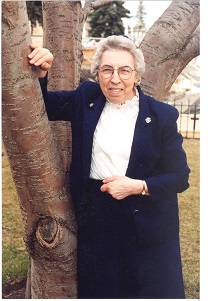 Consider SJCAre you looking for a place to practice your faith while attending University? Check out St. Joseph’s College at the University of Alberta! SJC offers residences for men and women, Catholic courses for U of A credit, Catholic Pastoral Services, and Catholic Mass. 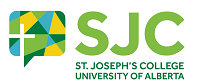  
Reflections for the Year of MercyOctober 30, 2016
Thirty-first Sunday in Ordinary Time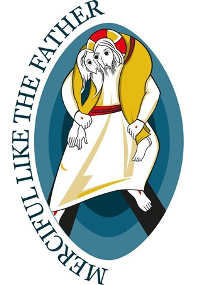 Last Sunday’s Gospel gave us a tax collector’s beautiful prayer to take with us from this Jubilee Year of Mercy. Today, another tax collector’s encounter with Jesus offers a comforting memory to cherish, but also a challenging mission to embrace. Zacchaeus’ short stature (see Luke 19:3) matched how contemptible, socially and spiritually, Zacchaeus’ religious acquaintances considered tax collectors to be. Jesus counters that judgment with mercy. Radical sin meets unmerited grace. God seeks and finds the lost; a sinner’s home becomes salvation’s house. The sinner “quickly” welcomes salvation “with joy” (19:6), while the righteous grumble judgmentally at God’s mercy. Mercy challenges us, too. Like Zacchaeus, we have been sought and found by Jesus, called by name to welcome Jesus into our heart’s home. Therefore, we must go forth from this Jubilee Year of Mercy as “missionaries of mercy,” seeking our fellow sinners with Jesus, receiving them with joy (see 19:6) as cherished brothers and sisters, and joyfully offering our judgment-free hospitality as Jesus’ own “Welcome home!”